前立腺がん手術を受けられた皆様へ前立腺がんの術後経過・安心ブックレットこれからの診察と検査予定地域連携クリニカルパスを活用しましょう受診記録‐受診日の日記をつけましょう群馬県がん診療連携協議会群馬大学医学部附属病院　前立腺がんの術後経過・安心ブックレット目　　次Ⅰ　ブックレットについてこのブックレットは、前立腺がんを手術された患者さんと、ご家族の方に、手術後の生活を安心して送っていただくための知識と活用してほしい仕組みをまとめたものです。手術後の生活で注意していただきたいことや、一人一人の状況に合わせて外来通院し、定期検査を受ける必要性について紹介しています。ご自分の状態や検査結果などを記入して、是非、活用してみましょう。地域連携クリニカルパスは、前立腺がんが克服されたと考える術後10年目という節目に向けて、患者さんと　ご家族そして医療従事者と行政機関の全員が力を合わせていきます。皆様が満足感ある治療をお受けになり、日々心安らかにお過ごししていただけるお手伝いになれば幸いです。Ⅱ　地域連携クリニカルパスについて「地域連携」とは、患者さんを中心に、急性期病院である群大病院と地域の医療機関（かかりつけ医）が情報交換と診療を行い、より良い医療と安全を提供する仕組みです。専門的な検査や手術は、群大病院（急性期病院）が担当し、手術後の診療・血液検査などは、近隣の開業医が【かかりつけ医】となり、担当します。群大病院とかかりつけ医が地域連携クリニカルパス（地域連携計画書）を基に情報を共有しながら、協力して診療を行う
システムです。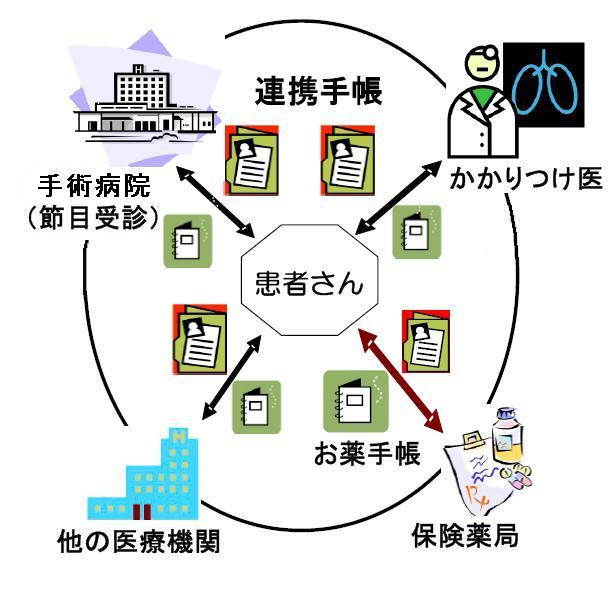 Ⅲ　前立腺がんの治療情報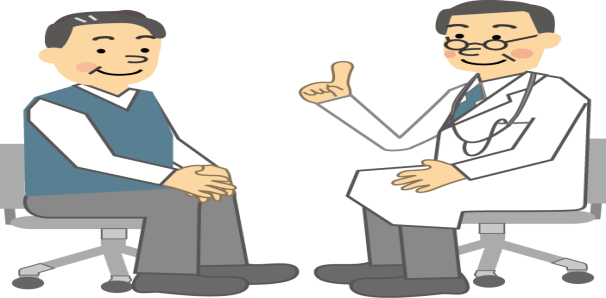 Ⅳ　前立腺がん術後のフォローアップ期間　診察／検査項目と実施時期受診計画＊原則として手術後１０年間はフォローアップ期間。Ⅴ　前立腺がん治療の目標等～メモ欄～Ⅵ　前立腺がん術後経過　記録票・PSA値は受診医療機関で記入してもらいましょう。・他の項目は，患者さん・ご家族が記入してください。・PSA値は受診医療機関で記入してもらいましょう。・他の項目は，患者さん・ご家族が記入してください。・PSA値は受診医療機関で記入してもらいましょう。・他の項目は，患者さん・ご家族が記入してください。・PSA値は受診医療機関で記入してもらいましょう。・他の項目は，患者さん・ご家族が記入してください。・PSA値は受診医療機関で記入してもらいましょう。・他の項目は，患者さん・ご家族が記入してください。・PSA値は受診医療機関で記入してもらいましょう。・他の項目は，患者さん・ご家族が記入してください。・PSA値は受診医療機関で記入してもらいましょう。・他の項目は，患者さん・ご家族が記入してください。・PSA値は受診医療機関で記入してもらいましょう。・他の項目は，患者さん・ご家族が記入してください。・PSA値は受診医療機関で記入してもらいましょう。・他の項目は，患者さん・ご家族が記入してください。・PSA値は受診医療機関で記入してもらいましょう。・他の項目は，患者さん・ご家族が記入してください。・PSA値は受診医療機関で記入してもらいましょう。・他の項目は，患者さん・ご家族が記入してください。・PSA値は受診医療機関で記入してもらいましょう。・他の項目は，患者さん・ご家族が記入してください。・PSA値は受診医療機関で記入してもらいましょう。・他の項目は，患者さん・ご家族が記入してください。・PSA値は受診医療機関で記入してもらいましょう。・他の項目は，患者さん・ご家族が記入してください。・PSA値は受診医療機関で記入してもらいましょう。・他の項目は，患者さん・ご家族が記入してください。・PSA値は受診医療機関で記入してもらいましょう。・他の項目は，患者さん・ご家族が記入してください。・PSA値は受診医療機関で記入してもらいましょう。・他の項目は，患者さん・ご家族が記入してください。・PSA値は受診医療機関で記入してもらいましょう。・他の項目は，患者さん・ご家族が記入してください。発行　　　　　　 　群馬県がん診療連携協議会改訂版制作	群馬大学医学部附属病院泌尿器科連絡先		群馬大学医学部附属病院			〒371-8511　群馬県前橋市昭和町3-39-15患者支援センター　がん地域連携パス担当℡　027-220-7733泌尿器科外来℡　027-220-8317夜間・休日℡　027-220-8315（南病棟7階）初版監修　伊勢崎市民病院泌尿器科　小林　幹男・竹澤　豊2020年　　月発行　　　　　　　　　本冊子の無断転載を禁じます。私のプロフィール私のプロフィール氏名生年月日　　　　　年　　　　　月　　　　　日住所電話番号自宅：　　　　　（　　　　　）携帯電話番号本人：　　　　　（　　　　　）ページⅠ　ブックレットについて	3Ⅱ　地域連携クリニカルパスについて4Ⅲ　前立腺がんの治療情報5Ⅳ　前立腺がん術後のフォローアップ期間
診察／検査項目と実施時期
受診計画6Ⅴ　前立腺がん治療の目標等　7Ⅵ　前立腺がん術後経過　記録票9～手術記録手術記録手術日     　　 年　　　　　月　　　　日　　術式ロボット支援腹腔鏡下前立腺全摘術開腹での前立腺全摘術その他（　　　　　　　　　　　　　　　　　　）補助療法無　　　□ 有 （　術前　・　術後　）術後経過術後経過３ヶ月６ヶ月９ヶ月1年触診鼠経ヘルニア(○)(○)(○)(○)問診□尿失禁□排尿困難□頻尿○○○○問診食欲異常○○○○問診発汗・ほてり○○○○血液検査□PSA値□血算・生化学（一般的な項目）○○○○バリアンス発生
有無の確認チェックバリアンス発生
有無の確認チェック○○○○1年目1年目1年目1年目３ヵ月群大病院6ヵ月群大病院9ヵ月かかりつけ医12ヵ月群大病院2年目2年目2年目2年目3ヵ月かかりつけ医6ヵ月かかりつけ医9ヵ月かかりつけ医12ヵ月群大病院3年目以後 (安定していれば半年間隔も)3年目以後 (安定していれば半年間隔も)3年目以後 (安定していれば半年間隔も)3年目以後 (安定していれば半年間隔も)(かかりつけ医)6ヵ月かかりつけ医(かかりつけ医)12ヵ月群大病院１．目標１．目標１．目標１．目標１．目標・排尿状態が安定している排尿状態が安定している排尿状態が安定している排尿状態が安定している・後期合併症が発生しない（尿道狭窄、血尿、貧血など）後期合併症が発生しない（尿道狭窄、血尿、貧血など）後期合併症が発生しない（尿道狭窄、血尿、貧血など）後期合併症が発生しない（尿道狭窄、血尿、貧血など）２．適応条件２．適応条件２．適応条件２．適応条件２．適応条件・PSAに上昇傾向がないPSAに上昇傾向がないPSAに上昇傾向がないPSAに上昇傾向がない・排尿状態が安定している（尿取りパッド　0～2枚程度/日）排尿状態が安定している（尿取りパッド　0～2枚程度/日）排尿状態が安定している（尿取りパッド　0～2枚程度/日）排尿状態が安定している（尿取りパッド　0～2枚程度/日）・血尿がない血尿がない血尿がない血尿がない・直腸出血がない直腸出血がない直腸出血がない直腸出血がない・現在、内分泌治療をしていない現在、内分泌治療をしていない現在、内分泌治療をしていない現在、内分泌治療をしていない再発・再燃の目安再発・再燃の目安再発・再燃の目安再発・再燃の目安再発・再燃の目安・PSA値　0.2ng/ｍｌ以上が2回PSA値　0.2ng/ｍｌ以上が2回PSA値　0.2ng/ｍｌ以上が2回PSA値　0.2ng/ｍｌ以上が2回バリアンスの発生基準バリアンスの発生基準バリアンスの発生基準バリアンスの発生基準バリアンスの発生基準・尿道狭窄による排尿障害（尿失禁、頻尿、排尿困難など）尿道狭窄による排尿障害（尿失禁、頻尿、排尿困難など）尿道狭窄による排尿障害（尿失禁、頻尿、排尿困難など）尿道狭窄による排尿障害（尿失禁、頻尿、排尿困難など）・鼠経ヘルニアの発生鼠経ヘルニアの発生・リンパ嚢腫・下肢浮腫の発生下肢浮腫の発生・食欲の増減・発汗/ほてり発汗/ほてり発汗/ほてり発汗/ほてり※連携の運用上
バリアンス※連携の運用上
バリアンス受診の遅れ/未受診、薬剤コンプライアンス、病状増悪時の早期発見/受診受診の遅れ/未受診、薬剤コンプライアンス、病状増悪時の早期発見/受診受診の遅れ/未受診、薬剤コンプライアンス、病状増悪時の早期発見/受診術後 　　　年　　　ヵ月術後　 　　年　　　ヵ月受診日受診日　　　年　　　月　　　日　　　年　　　月　　　日PSA値PSA値ng/mlng/ml尿パット枚数尿パット枚数枚枚症状等血尿あり　・　なしあり　・　なし症状等足のむくみ・しびれあり　・　なしあり　・　なし症状等鼠径部（股）の
違和感あり　・　なしあり　・　なし症状等自由記載欄気になる症状が
ありましたら
教えてください。術後 　　　年　　　ヵ月術後 　　　年　　　ヵ月術後　 　　年　　　ヵ月　　　年　　　月　　　日　　　年　　　月　　　日　　　年　　　月　　　日ng/mlng/mlng/ml枚枚枚あり　・　なしあり　・　なしあり　・　なしあり　・　なしあり　・　なしあり　・　なしあり　・　なしあり　・　なしあり　・　なし術後 　　　年　　　ヵ月術後　 　　年　　　ヵ月受診日受診日　　　年　　　月　　　日　　　年　　　月　　　日PSA値PSA値ng/mlng/ml尿パット枚数尿パット枚数枚枚症状等血尿あり　・　なしあり　・　なし症状等足のむくみ・しびれあり　・　なしあり　・　なし症状等鼠径部（股）の
違和感あり　・　なしあり　・　なし症状等自由記載欄気になる症状が
ありましたら
教えてください。術後 　　　年　　　ヵ月術後 　　　年　　　ヵ月術後　 　　年　　　ヵ月　　　年　　　月　　　日　　　年　　　月　　　日　　　年　　　月　　　日ng/mlng/mlng/ml枚枚枚あり　・　なしあり　・　なしあり　・　なしあり　・　なしあり　・　なしあり　・　なしあり　・　なしあり　・　なしあり　・　なし術後 　　　年　　　ヵ月術後　 　　年　　　ヵ月受診日受診日　　　年　　　月　　　日　　　年　　　月　　　日PSA値PSA値ng/mlng/ml尿パット枚数尿パット枚数枚枚症状等血尿あり　・　なしあり　・　なし症状等足のむくみ・しびれあり　・　なしあり　・　なし症状等鼠径部（股）の
違和感あり　・　なしあり　・　なし症状等自由記載欄気になる症状が
ありましたら
教えてください。術後 　　　年　　　ヵ月術後 　　　年　　　ヵ月術後　 　　年　　　ヵ月　　　年　　　月　　　日　　　年　　　月　　　日　　　年　　　月　　　日ng/mlng/mlng/ml枚枚枚あり　・　なしあり　・　なしあり　・　なしあり　・　なしあり　・　なしあり　・　なしあり　・　なしあり　・　なしあり　・　なし術後 　　　年　　　ヵ月術後　 　　年　　　ヵ月受診日受診日　　　年　　　月　　　日　　　年　　　月　　　日PSA値PSA値ng/mlng/ml尿パット枚数尿パット枚数枚枚症状等血尿あり　・　なしあり　・　なし症状等足のむくみ・しびれあり　・　なしあり　・　なし症状等鼠径部（股）の
違和感あり　・　なしあり　・　なし症状等自由記載欄気になる症状が
ありましたら
教えてください。術後 　　　年　　　ヵ月術後 　　　年　　　ヵ月術後　 　　年　　　ヵ月　　　年　　　月　　　日　　　年　　　月　　　日　　　年　　　月　　　日ng/mlng/mlng/ml枚枚枚あり　・　なしあり　・　なしあり　・　なしあり　・　なしあり　・　なしあり　・　なしあり　・　なしあり　・　なしあり　・　なし術後 　　　年　　　ヵ月術後　 　　年　　　ヵ月受診日受診日　　　年　　　月　　　日　　　年　　　月　　　日PSA値PSA値ng/mlng/ml尿パット枚数尿パット枚数枚枚症状等血尿あり　・　なしあり　・　なし症状等足のむくみ・しびれあり　・　なしあり　・　なし症状等鼠径部（股）の
違和感あり　・　なしあり　・　なし症状等自由記載欄気になる症状が
ありましたら
教えてください。術後 　　　年　　　ヵ月術後 　　　年　　　ヵ月術後　 　　年　　　ヵ月　　　年　　　月　　　日　　　年　　　月　　　日　　　年　　　月　　　日ng/mlng/mlng/ml枚枚枚あり　・　なしあり　・　なしあり　・　なしあり　・　なしあり　・　なしあり　・　なしあり　・　なしあり　・　なしあり　・　なし術後 　　　年　　　ヵ月術後　 　　年　　　ヵ月受診日受診日　　　年　　　月　　　日　　　年　　　月　　　日PSA値PSA値ng/mlng/ml尿パット枚数尿パット枚数枚枚症状等血尿あり　・　なしあり　・　なし症状等足のむくみ・しびれあり　・　なしあり　・　なし症状等鼠径部（股）の
違和感あり　・　なしあり　・　なし症状等自由記載欄気になる症状が
ありましたら
教えてください。術後 　　　年　　　ヵ月術後 　　　年　　　ヵ月術後　 　　年　　　ヵ月　　　年　　　月　　　日　　　年　　　月　　　日　　　年　　　月　　　日ng/mlng/mlng/ml枚枚枚あり　・　なしあり　・　なしあり　・　なしあり　・　なしあり　・　なしあり　・　なしあり　・　なしあり　・　なしあり　・　なし術後 　　　年　　　ヵ月術後　 　　年　　　ヵ月受診日受診日　　　年　　　月　　　日　　　年　　　月　　　日PSA値PSA値ng/mlng/ml尿パット枚数尿パット枚数枚枚症状等血尿あり　・　なしあり　・　なし症状等足のむくみ・しびれあり　・　なしあり　・　なし症状等鼠径部（股）の
違和感あり　・　なしあり　・　なし症状等自由記載欄気になる症状が
ありましたら
教えてください。術後 　　　年　　　ヵ月術後 　　　年　　　ヵ月術後　 　　年　　　ヵ月　　　年　　　月　　　日　　　年　　　月　　　日　　　年　　　月　　　日ng/mlng/mlng/ml枚枚枚あり　・　なしあり　・　なしあり　・　なしあり　・　なしあり　・　なしあり　・　なしあり　・　なしあり　・　なしあり　・　なし術後 　　　年　　　ヵ月術後　 　　年　　　ヵ月受診日受診日　　　年　　　月　　　日　　　年　　　月　　　日PSA値PSA値ng/mlng/ml尿パット枚数尿パット枚数枚枚症状等血尿あり　・　なしあり　・　なし症状等足のむくみ・しびれあり　・　なしあり　・　なし症状等鼠径部（股）の
違和感あり　・　なしあり　・　なし症状等自由記載欄気になる症状が
ありましたら
教えてください。術後 　　　年　　　ヵ月術後 　　　年　　　ヵ月術後　 　　年　　　ヵ月　　　年　　　月　　　日　　　年　　　月　　　日　　　年　　　月　　　日ng/mlng/mlng/ml枚枚枚あり　・　なしあり　・　なしあり　・　なしあり　・　なしあり　・　なしあり　・　なしあり　・　なしあり　・　なしあり　・　なし術後 　　　年　　　ヵ月術後　 　　年　　　ヵ月受診日受診日　　　年　　　月　　　日　　　年　　　月　　　日PSA値PSA値ng/mlng/ml尿パット枚数尿パット枚数枚枚症状等血尿あり　・　なしあり　・　なし症状等足のむくみ・しびれあり　・　なしあり　・　なし症状等鼠径部（股）の
違和感あり　・　なしあり　・　なし症状等自由記載欄気になる症状が
ありましたら
教えてください。術後 　　　年　　　ヵ月術後 　　　年　　　ヵ月術後　 　　年　　　ヵ月　　　年　　　月　　　日　　　年　　　月　　　日　　　年　　　月　　　日ng/mlng/mlng/ml枚枚枚あり　・　なしあり　・　なしあり　・　なしあり　・　なしあり　・　なしあり　・　なしあり　・　なしあり　・　なしあり　・　なし